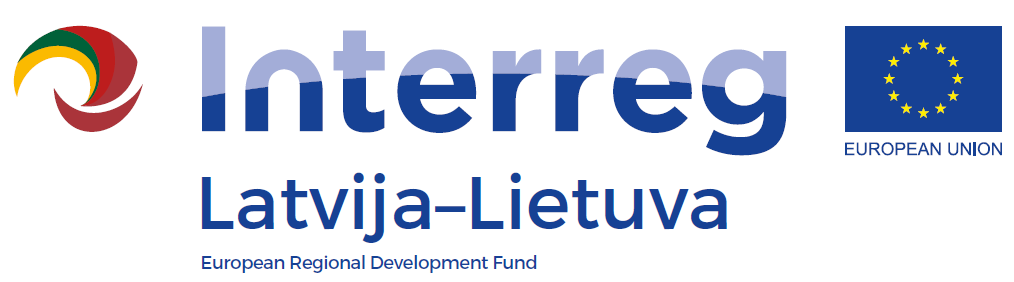 LLI-110 Self-service libraries for different generationsInformative educational workshop “Making Comics strips”AGENDADate: 11 April 2018Venue: Jelgava City Library, Akademijas street 26, Jelgava10:00 – 11.00 Informative part about the comics genre, about the comics methods of production and technologies11:00 – 11:05Break time11:05 – 12.00Workshop: the comics creation